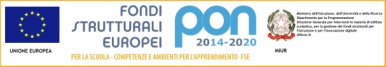 ISTITUTO  COMPRENSIVO  STATALE                                         “G. PERLASCA”                                                  Sede: Via Matteotti, 35 - 20010 Bareggio (MI)tel. 02/9027951 - fax 02/902795122     www.icsperlasca.edu.itAi Sigg. Genitori alunni classi 5^Sc. Primaria                                                                  Per iscrizioni scuola secondaria I gradoSi informano i sigg. genitori che le iscrizioni alla Scuola Secondaria di I grado a.s. 2020/2021 dovranno essere effettuate esclusivamente on-line all’indirizzo web:www.iscrizioni.istruzione.it   dal 7 gennaio al 31 gennaio  2020Codice Meccanografico della Scuola Secondaria di I grado : MIMM86701Vè necessario registrarsi al sito a decorrere dal 27 dicembre  2019 per ricevere sulla propria casella di posta elettronica il codice personale di accesso al servizio per  accedere successivamente  al servizio delle iscrizioni on-lineDopo la compilazione della domanda il sistema “iscrizioni on-line” si farà carico di avvisare la famiglia, via posta elettronica, in tempo reale, dell’avvenuta registrazione o delle variazioni di stato della domanda.La famiglia inoltre, attraverso un’apposita funzione web potrà in ogni momento seguire l’iter della domanda inoltrata.L’ufficio segreteria dell’Istituto offrirà un servizio di supporto alle famiglie prive di strumentazione informatica dal 13   al 17 gennaio 2020 dalle ore 11.00 alle ore 13.30 previo appuntamento.Lo stesso ufficio segreteria sarà aperto anche nella giornata di sabato 18 gennaio 2020 dalle ore 8.30 alle ore 12.30IL DIRIGENTE SCOLASTICO        Maria Angela Zanca								      Firma autografa sostituita a mezzo stampa,     ai sensi dell’art. 3, comma 2 del D.Lgs. n. 39/1993